Unit 2 Lesson 10: Center Day 2WU Notice and Wonder: Compare the Representations (Warm up)Student Task StatementWhat do you notice? What do you wonder?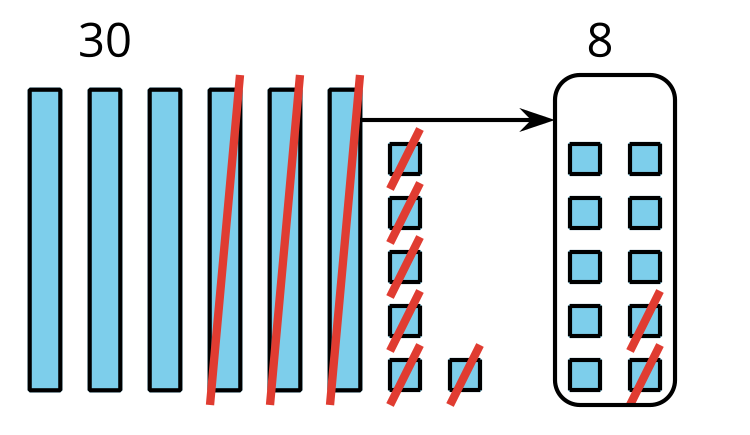 1 Introduce Target Numbers, Subtract Two-digit NumbersStudent Task Statement2 Centers: Choice TimeStudent Task StatementChoose a center.Target Numbers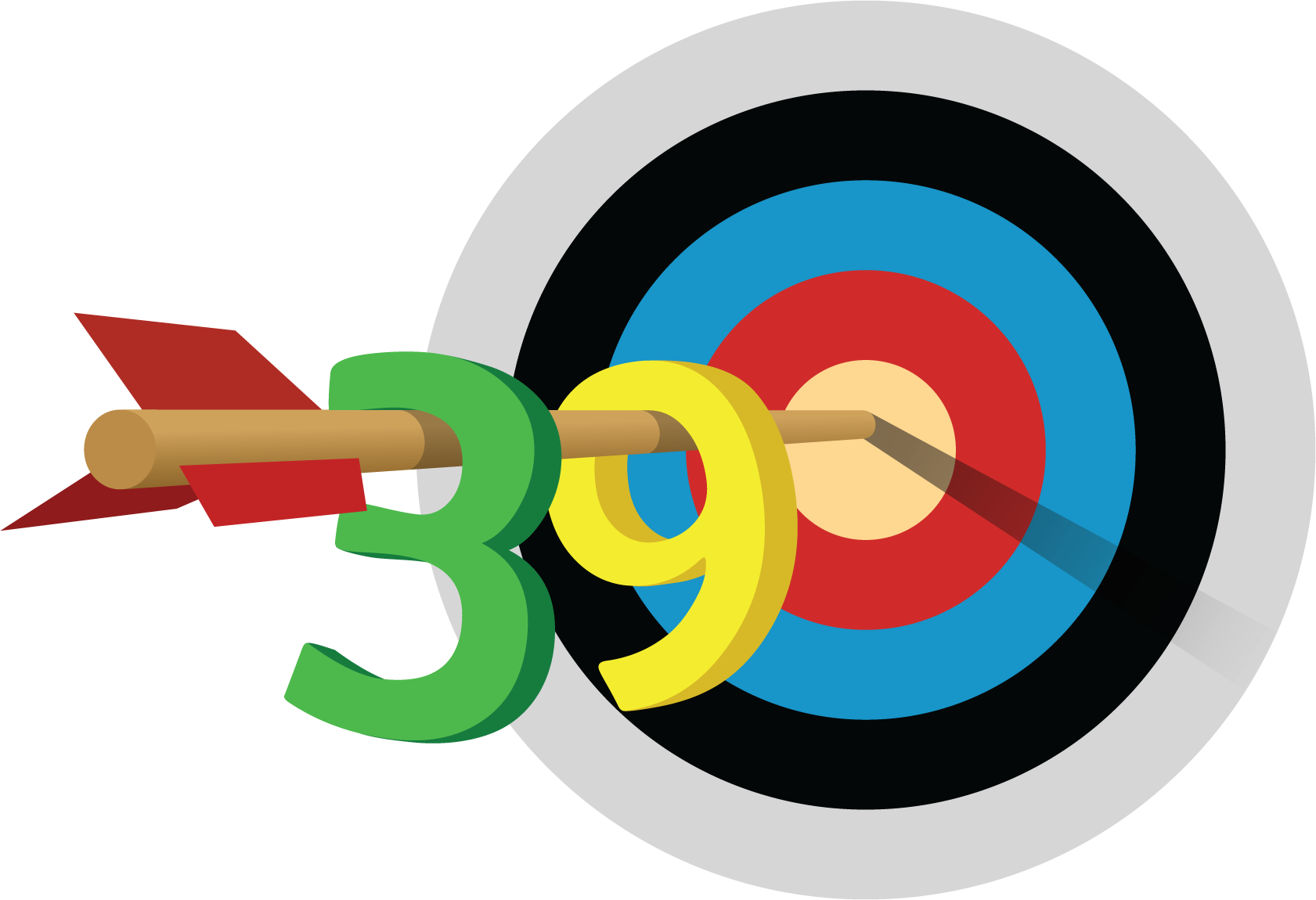 Capture Squares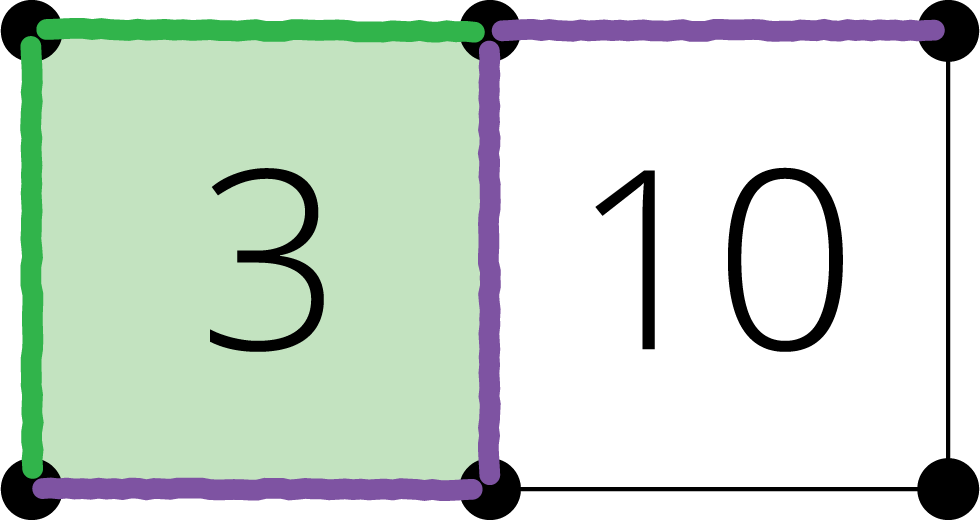 Five in a Row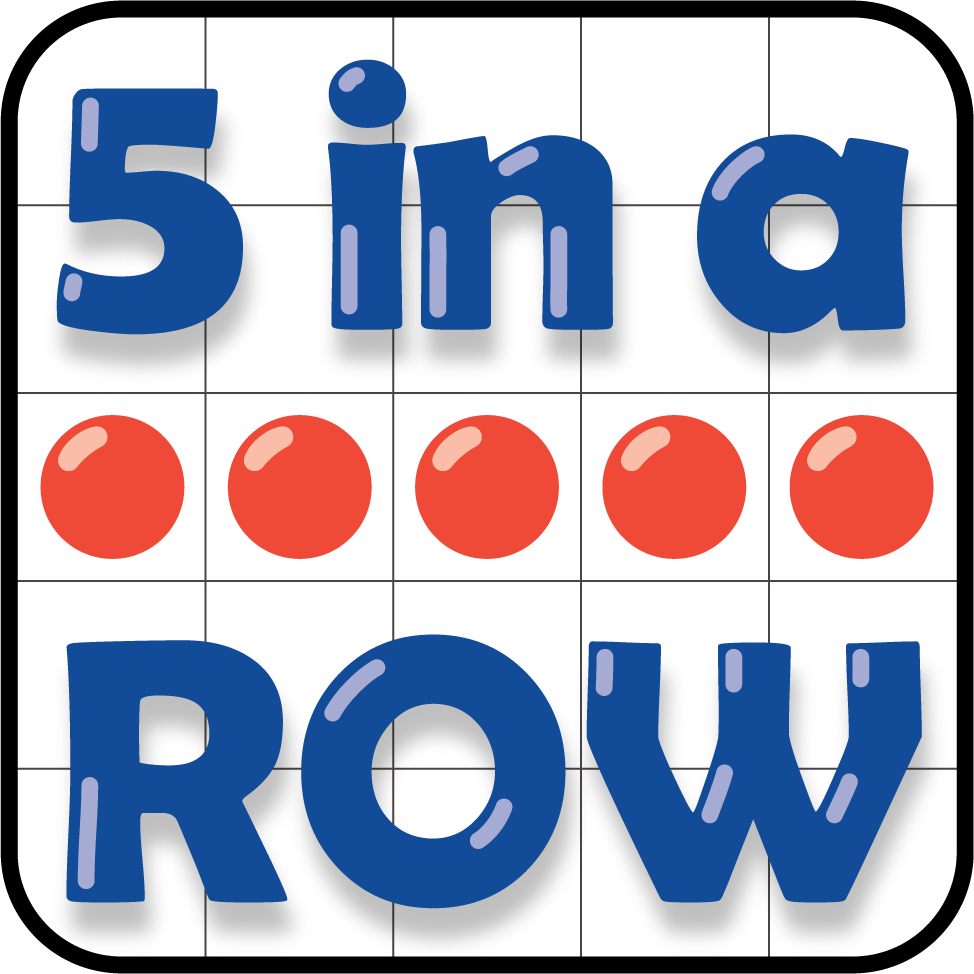 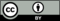 © CC BY 2021 Illustrative Mathematics®